DOCTOR REVEALS Top Foods To Eat To HEAL THE BODY & FIGHT DISEASE! | Dr. William LiKorte presentatie 23 februari 2022 door Donaat Vernieuwehttps://www.youtube.com/watch?v=LGVksgBo30cEngels automatisch gegenereerde ondertitels.Op 13’20”:Clinical trial: 30.000 men followed over 20 years. Men who ate 1 to 1 ½ cup of cooked tomatoes lowered the risk of prostate cancer with 29%.The more tomato sauce, the less aggressive the cancer in men who developed prostate cancer already.Even for women there was a 20% lowering of the risk of breast cancer.The lycopene in tomatoes prevents also macular degeneration of the eye. Not only tomatoes prevents but also carotenoids like carrots, red peppers….(Carotenoids are yellow, orange, and red pigments synthesized by plants).Op 21.45: Beans, tree nuts, olive oil has cancer starving properties, also dried spices.AVOID:Red meat, artificial processed meat (mass produced stuff), other ultra processed food, sugar and artificial sweeteners, white bread….Op 30min: Dark chocolate for heart disease 2 cups/day  after 30 days: number of stem cells x2 + improvement of blood flow43’30”  Mushrooms and tree nuts prevention of cancer44’30” Stage 3 colon cancer: 2  handful of tree nuts decreases 50% in mortality45’ Arcomania bacteria – pomegranate juice, cranberries and conquering grapes. Success with immune therapy 100% instead of 20%. Lowers risk of cancer.Natto: fermented soybeans. Starves cancer.Nattō (納豆), spelled as natto in standard English language use, is a traditional Japanese food made from whole soybeans that have been fermented with Bacillus subtilis var. natto.[1] It is often served as a breakfast food, and often with rice.[Other fermented foods: yogurt, kimchiKimchi, is a traditional Korean side dish of salted and fermented vegetables, such as napa cabbage and Korean radish. A wide selection of seasonings are used, including gochugaru, spring onions, garlic, ginger, and jeotgal, etc. Kimchi is also used in a variety of soups and stews.56’: Green tea prevents all sorts of cancersTomato (prepared) for prostate cancerPhytonutrient green vegatables – KaleSeafood, salmon, shell fish, sea bass…1u06’ Turning down inflammation: green tea, vitamin C, strawberries, red peppers, tomatoes, oranges….1u10’  Fish oil anti inflammation, sea bass..STOP 1u. 13’Samengevat: prevents cancer, stops cancer: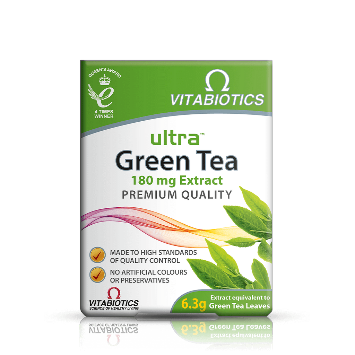 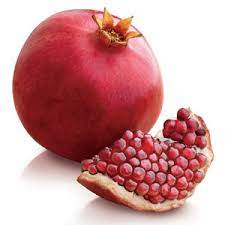 Green tea  Pomegranate juice, especially with immune therapy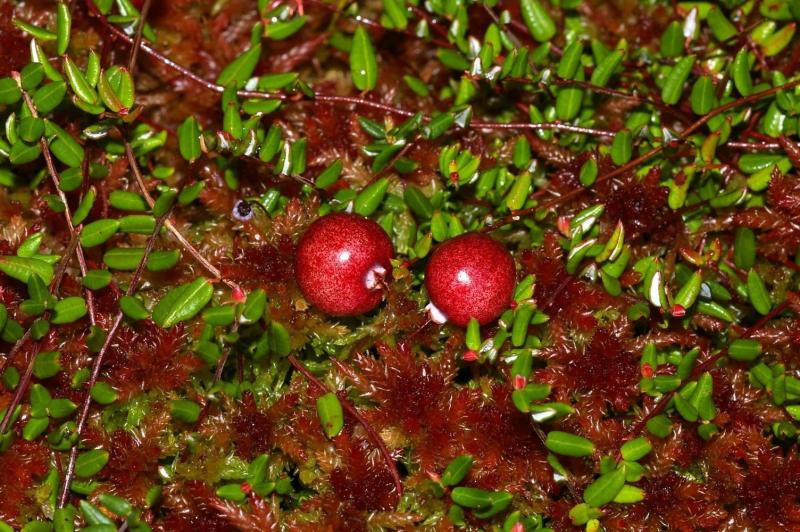 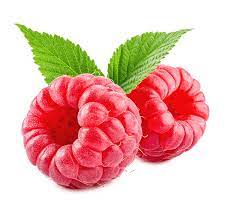 Raspberries                                   CranberriesConquering grapes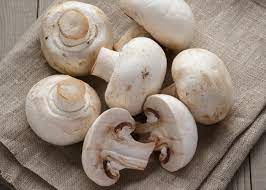 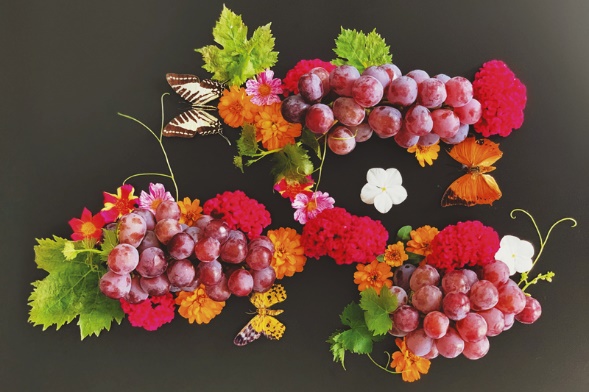                                                            Mushrooms 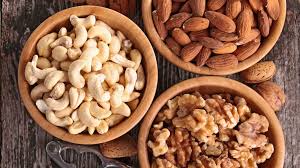 Tree nuts (walnuts....) Green and dark green 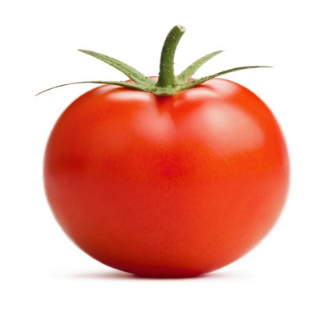 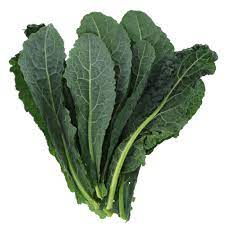 leafy vegetables like kale							    TomatoesSeafood:  	Salmon, shell fish, sea bass 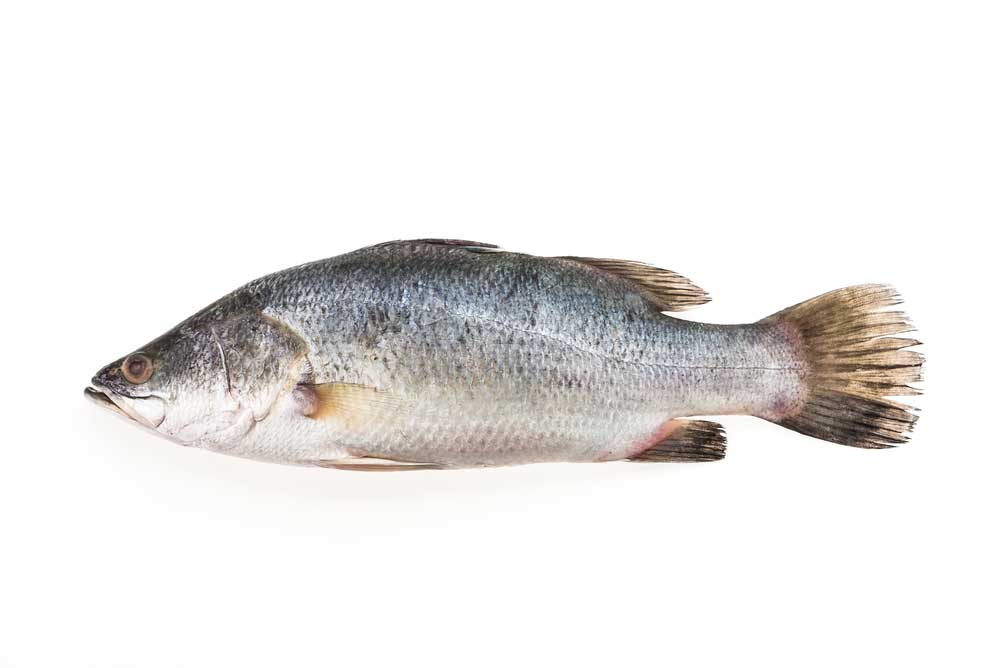 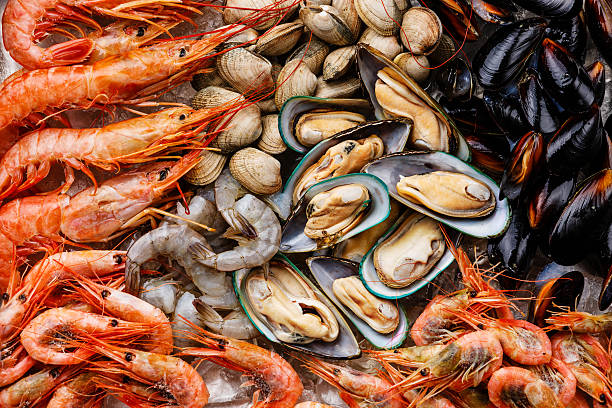 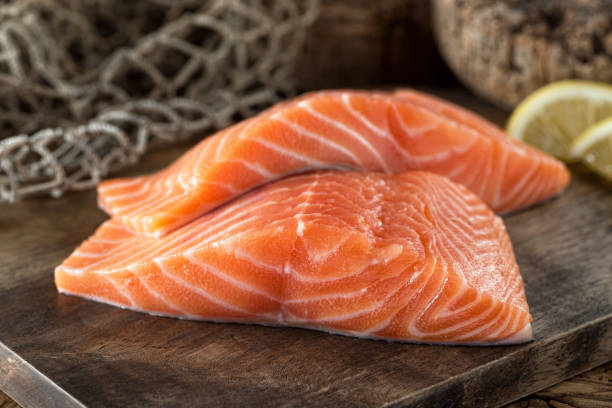 Fermented foods:Natto (fermented soy beans)          Yogourt 			Kimchi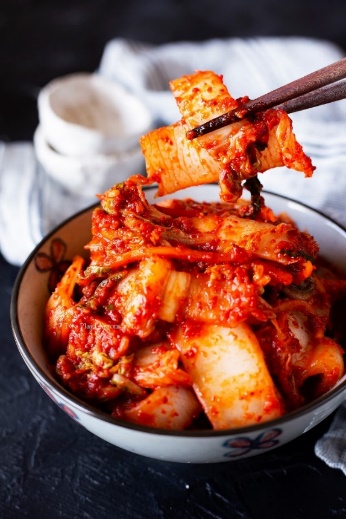 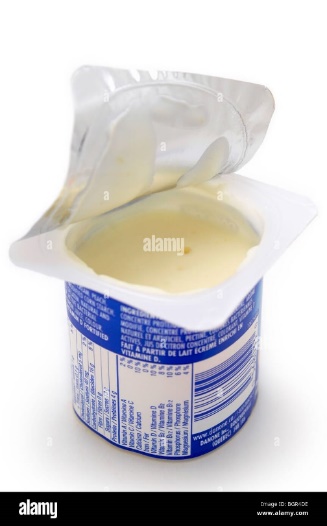 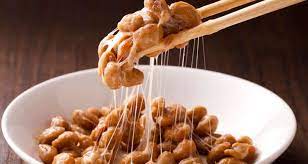      Olive oil   					   Dark Chocolate 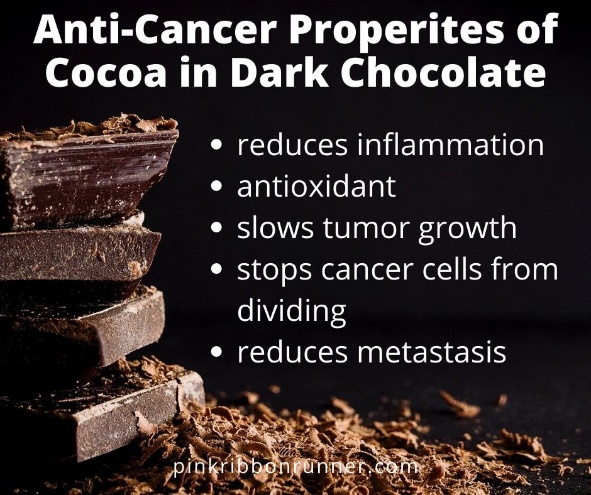 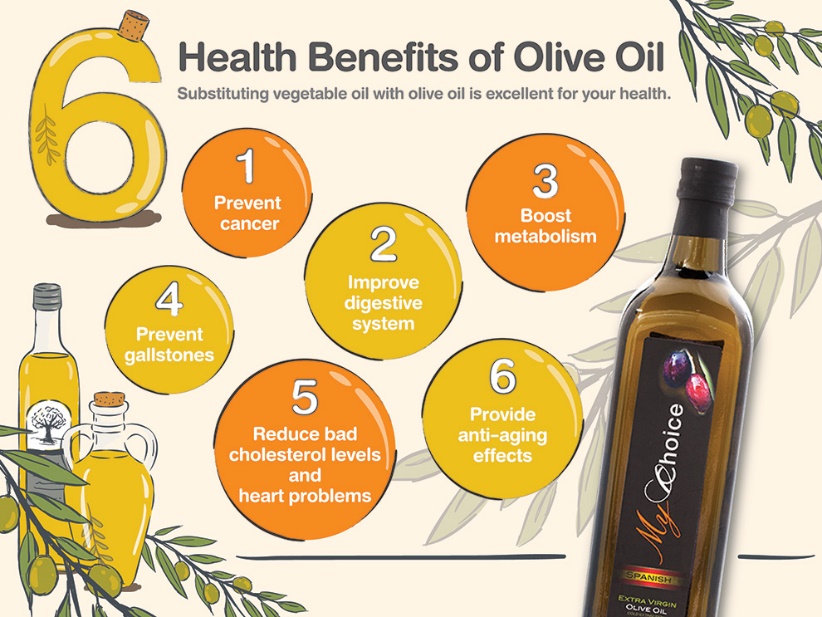 